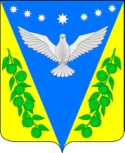 АДМИНИСТРАЦИЯ УСПЕНСКОГО СЕЛЬСКОГО ПОСЕЛЕНИЯ УСПЕНСКОГО РАЙОНАПОСТАНОВЛЕНИЕот 3 августа 2017 года			                                                     № 187с. Успенское«Об утверждении  проекта муниципальной  программы «Формирование современной городской среды» на 2018 – 2022 годы Успенского сельского поселения Успенского района
В соответствии с Законом Российской Федерации «Об общих принципах организации местного самоуправления в Российской Федерации» от 06 октября 2003 года № 131-ФЗ, постановлениями Правительства  Российской Федерации  от 30 января 2017 года  №101 «О предоставлении и распределении субсидий из Федерального бюджета Бюджетам  субъектов Российской Федерации на поддержку  обустройства мест массового отдыха населения ( городских парков)», от 10 февраля 2017 года  №169  « Об утверждении Правил предоставления и распределения субсидий  из Федерального бюджета  бюджетам субъектов Российской Федерации  на поддержку государственных программ  субъектов Российской Федерации и муниципальных программ формирования  современной городской среды». Постановлением Главы администрации (губернатора) Краснодарского края «О внесении изменений в некоторые правовые акты  главы администрации (губернатора( Краснодарского края» № 169 от 14 марта 2017года                     п о с т а н о в л я ю:1.Утвердить   проект  муниципальной   программы « Формирование современной городской среды» на 2018 – 2022 годы Успенского сельского поселения Успенского района  (прилагается).2. Настоящее постановление  разместить на официальном сайте Успенского сельского поселения.3.Контроль за исполнением хода реализации проекта муниципальной   программы « Формирование современной городской среды» на 2018-2022 годы Успенского сельского поселения Успенского района» оставляю за собой.                                                                                                                                                                                                                                                                                                                                                        4. Постановление вступает в силу со дня его подписания.Глава Успенского сельского поселения Успенского района                                                    Н.Н. БуркотПроект подготовлен и внесен:Инженер строительадминистрации Успенского сельского поселения Успенского района                                                   Г.А. ЛадошаПроект согласован:Заместитель главы по финансамадминистрации Успенского сельского поселения Успенского района                                                   Л.В. ЗиньковскаяВедущий специалист – юрист МКУ «УПЦБ»                                                                  С.С. КорохГлавный специалист,управляющий делами администрации                                                         Успенского сельского поселения                                              Е.Н. Пирогова                                    Приложение                                                                                            к постановлению администрации                                                           Успенского сельского поселения                                      Успенского района                                                                           2017  г.     №ПРОЕТМуниципальная   программа
«Формирование современной городской среды» на 2018-2022 годы Успенского сельского поселения Успенского района            Успенский район, с. Успенское 2017гПаспорт муниципальной  программы 
«Формирование современной городской среды» на 2018-2022 годы Успенского сельского поселения Успенского района    1.Характеристика текущего состояния сферы благоустройства в муниципальном образовании Успенское сельское поселение.Муниципальная программа «Формирование современной городской среды» на 2018-2022год Успенского сельского поселения разработана с целью создания максимально благоприятных, комфортных   и безопасных условий проживания , а также  развитие и   обустройство мест массового отдыха населения. В последние  годы в Успенском сельском поселении проводилась целенаправленная работа по благоустройству и социальному развитию населенных пунктов. В тоже время в вопросах благоустройства имеется ряд проблем. Проезды дворовых территорий многоквартирных домов  требуют срочного ремонта (асфальтирования, установка бордюр, замена лавочек и урн)  Имеющиеся  объекты благоустройства, расположенные на территории  Успенского сельского поселения , не обеспечивают растущие потребности  и не удовлетворяют  современным требованиям , предъявляемым  к качеству среды  временного пребывании. Не достаточный уровень  благоустройства  населенных пунктов  вызывает дополнительную социальную напряженность среди населения.
2. Цели и задачи ПрограммыОсновной целью Программы является повышение уровня благоустройства территорий общего пользования, улучшение  внешнего вида  населенных пунктов сельского поселения. Повышение качества и комфорта  на территории Успенского сельского поселения.                  Задачами  Программы являются:           - обеспечение  формирования  единого облика территории Успенского сельского поселения.          - обеспечение создания, содержания и развития объектов благоустройства на территории Успенского сельского поселения, включая объекты, находящиеся в частной собственности и прилегающие к ним территории.        - повышение  уровня вовлеченности заинтересованных граждан, организаций в реализацию мероприятий по благоустройству территорий Успенского сельского поселения-повышение уровня благоустройства  дворовых территорий, осуществление  мероприятий по поддержанию порядка благоустройства архитектурно- художественного оформления и санитарного состояния на территории поселения;4. Перечень видов работ ПрограммыМинимальный перечень видов работ  по благоустройству  дворовых территорий  многоквартирных домовДополнительный перечень  работ по благоустройству дворовых территорийМинимальный перечень видов работ  по благоустройству  общественных территорий  Дополнительный перечень работ по благоустройству общественных территорий5. Трудовое участие  заинтересованных лиц1.Проведение субботников жильцов домов , которые вошли в перечень объектов по благоустройству придомовых территорий.2. Проведение субботников жителей поселения по наведению санитарного состояния на благоустраиваемых территориях общего пользования.6.Мероприятия по основным направлениям Программы, объемы и источники их финансирования  Показатели ( индикаторы) муниципальной программыОценка социально- экономической эффективности муниципальной программыЭффективность реализации программы  и использования  на нее средств обеспечиваются за счет прозрачности использования  выделенных бюджетных средств. Последовательная реализация программы позволит достичь  следующих результатов:- увеличение уровня эстетической и доступной городской среды;-улучшение экологических условий в населенном пункте и совершенствование эстетического облика застройки.Критерии оценки эффективности реализации муниципальной программы «Формирование  современной городской среды» на 2018-год Успенского сельского поселения.Достижение целевых индикаторов (К1) и показателей эффективности программыПорядок разработки, обсуждения с заинтересованными лицами и утверждения дизайн - проектов благоустройства дворовых территорийПорядок устанавливает процедуру разработки, обсуждения с заинтересованными лицами и утверждения дизайн – проектов благоустройства дворовых территорий , включаемых в муниципальную программу формирования современной городской среды Успенского сельского поселения.Разработка дизайн – проектов включает следующие этапы;осмотр дворовых территорий, предлагаемых к благоустройству, совместно с собственниками помещений в многоквартирных домахразработка дизайн – проектов отделом архитектуры и градостроительства МО Успенский районнаправление дизайн – проектов для обсуждения с заинтересованными лицамисогласование дизайн – проектов  с заинтересованными лицамиутверждение дизайн – проектов  общественной комиссией решение об утверждении оформить в виде протокола заседания комиссии.           Контроль за реализацией муниципальной программыВ целях  осуществления контроля и координации реализации муниципальной программы создать и утвердить  на уровне поселения общественную комиссию  из представителей органов местного самоуправления, политических партий и движений, общественных организаций, иных лиц для организации для организации обсуждения, проведения комиссионной оценки  предложений заинтересованных лиц, а также для осуществления контроля за реализацией программы после ее утверждения в установленном порядке Инженер строительадминистрации Успенскогосельского поселения                                                Г.А. Ладоша    Наименование программыМуниципальная программа«Формирование современной городской среды» на 2018-2022годы  Успенского сельского поселения Успенского района    Основания для разработки  муниципальной программы Постановление правительства РФ от 10 февраля 2017года №169 «Об утверждении Правил  предоставления и распределения  субсидий из федерального бюджета  бюджетам  субъектов Российской Федерации на поддержку  государственных программ субъектов Российской Федерации и муниципальных программ формирования современной городской среды» Постановление главы администрации (губернатора) Краснодарского края от 14.03.2017года №169 «О внесении изменений  в некоторые  правовые акты главы администрации (губернатора) Краснодарского края Письма министерства топливно-энергетического комплекса и жилищно-коммунального хозяйства Краснодарского края от 05.07.2017года №70-4761/17-08/06Участники программыАдминистрация Успенского сельского поселения, жители многоквартирных  домов , органы  территориального общественного самоуправления, общественные организации, политические партииЦели программы - благоустройство дворовых территорий многоквартирных домов  с учетом доступности для инвалидов и других маломобильных групп населения;- благоустройство общественных территорийЗадачи программы1,Повышение уровня   благоустройства и приведение в надлежащее состояние объекты благоустройства (внутридомовые проезды, пешеходные дорожки, лавочки, урны) дворовых   территорий многоквартирных домов.2.Повышение уровня  благоустройства общественных территорий                              Целевые индикаторы и показатели программы- количество и площадь благоустроенных дворовых территорий-      количество и площадь муниципальных общих территорийСроки реализации программы  2018-2022годыОбъемы бюджетных  асигнований  программы                                    Общий объем финансирования составляет  руб.            в т.ч. Федеральный бюджет                т.р., краевой бюджет        т.р. местный бюджет –  т.р.                      Ожидаемые результаты  реализации программыОбустроить территорию общего пользования-  ед.Обустроить территорию многоквартирных домов   ед. №№Наименование показателейЕд. измЗначение показателей на 1.01.2018г1Количество благоустроенных дворовых территорийЕд.02Доля благоустроенных дворовых территорий от общего количества дворовых территорий%03Охват населения благоустроенными дворовыми территориями  от общей численности населения%04Количество благоустроенных  муниципальных территорий общего пользованияед.25.Площадь благоустроенных муниципальных территорий общего пользованияга.257956Доля площади благоустроенных территорий  общей площади%477.Доля финансового участия граждан  в выполнении минимального перечня работ по благоустройству%-8.Доля трудового участия граждан в выполнении перечня работ по благоустройству  дворовых территорий% В виде субботников№№ППНаименование мероприятийЕдиничная стоимость мероприятияПримечание1 Ремонт дворовых проездов985 руб/м2Асфальтовое покрытие с бордюром2Обеспечение освещения дворовых территорий9136.74 руб1 светильник  с 20 м.п. кабеля.3Установка, замена скамеек, урн, для мусора.Лавочка7929.6 руб./ шт.Урна- 2055,56 руб./шт.1Оборудование  детских и (или_ спортивных площадок650 руб./м22Устройство, оборудование  автомобильных парковок3Высадка зеленых насаждений в виде деревьев и многолетних кустарников4Устройство, реконструкция , ремонт тротуаров985 руб/м2№№ППНаименование мероприятийЕдиничная стоимость мероприятияПримечание1 Ремонт покрытия1614 руб/м2 Покрытие из плитки с бортовым камнем2Обеспечение освещения  территорий9136.74 руб1 светильник  с 20 м.п. кабеля.3Установка, замена скамеек, урн, для мусора.Лавочка7929.6 руб./ шт.Урна- 2055,56 руб./шт.1Оборудование  детских и (или_ спортивных площадок650 руб./м22Устройство, оборудование  автомобильных парковок3Высадка зеленых насаждений в виде деревьев и многолетних кустарников4Устройство, реконструкция , ремонт тротуаров985 руб/м2№ п.пНаименования мероприятияОбщий объем  финансирования программыОбъем субсидий  краевого бюджета на финансирование программы Объем субсидий  краевого бюджета на финансирование программы Объем субсидий  краевого бюджета на финансирование программы Местный  бюджет№ п.пНаименования мероприятияОбщий объем  финансирования программыВсегов том числев том числе№ п.пНаименования мероприятияОбщий объем  финансирования программыВсегокраевой бюджет за счет средств, источником  финансового  обеспечения являются средства федерального бюджетакраевой бюджет ( без учета средств, поступивших из федерального бюджета)Всего в том числе1Объем средств, направляемых на общественные территории 2Объем средств, направляемых на дворовые территории в т.ч. №№ППНаименование показателяЕдиницаизмеренияЗначение показателей 2018года1Количество благоустроенных дворовых территорийед.2Количество благоустроенных общественных  территорийед.3.Площадь благоустроенных придомовых территорийм24.Площадь благоустроенной общественной территорий м2№№ппНаименованиепоказателейЕд.Изм.Плановое значениеФак.значениеОтклонениеОтклонениеЗначение целевогоИндикатора% (К1)№№ппНаименованиепоказателейЕд.Изм.Плановое значениеФак.значение-/+%Значение целевогоИндикатора% (К1)1Благоустройство общественных территорийтыс. руб.2Благоустройство придомовых территорийтыс. руб.итогоТыс. руб.